Thank you letters - ArchivedThank You From LLUVDECA 2004This letter serves as an expression of gratitude for the Canadian Chapter's injection of three hundred Canadian dollars (Cdn $300) into LLUVDECA's Easter Fair for the children of the Lluidas Vale Community.
The function was well-attended, however it was a limited success financially. We have reviewed the exercise and hope to improve on our next project.
We look forward to your continued collaboration.

Thanks Again 
Walter EastwoodThank You From LLUVDECA 2005Dear Members 
Let us apologise profusely for the long delay in informing you all about the Christmas Treat, well if anything went well, it was the treat. Mr. Davis has informed us that we issued approximately 250 bags consisting of: rice, flour, sugar, butter, cornmeal and washing soap.We are so happy that with your (the association's) help we were able to give to so many people, I am sure they appreciated the gesture.
I have not gotten anything on the party, but you all were there and saw what happened. We all think that we should go back to our original Ball, we could drop the cost of ticket, serve dinner and a fruit punch then there after they can buy whatever alcoholic drink they desire.We will not allow the association to fail as long as we are alive and Wally will soon be back.Let us say a big thank you to all the members of the Canadian Chapter and all the best for the year.We appreciate your generous and continued support and look forward for bigger things in the new year
God bless you all richly.Sandra Eastwood
/f/ Lluidas Vale development Community associationLLUDVECA Report on 2006 Christmas Treat
January 2007-01-15Mr. Tim Escoffery
President, LVRDFDear Mr. Escoffery,
Re: Christmas Treat 2006I would like to report that the annual Christmas treat took place on Thursday, December 21, 2006. The funds from your organisation was received on December 14th and the foodstuff bought on December 20th. The volunteers started working from 5pm on the 20th, putting together the items for delivery the following day. Included in the packages were; rice, flour, sugar, cornmeal, tinned sardine and mackerel, butter, lasco powdered milk and washing soap bars. In total about two hundred eighty nine (289) packages were packed. Two hundred fifty (250) contained all nine(9) items and the rest six(6)items. The eldest and the most needy got the full packages. After all collections and deliveries were made, amounting to two hundred seventy seven (277), the twelve (12) packages left, were used up to provide for the children at the Brassington basic school.
There were about twenty(20) volunteers. Some of the names are listed below.Carrol Davis Valbert Page Walter Eastwood Lilieth Edwards
Christine Powell Lorna Allen Radcliffe Bailey Patrick Bennett
Tatrice Cato Sandra Eastwood Dawn Lewin Shelly Morgan
Arlene Thomas Jamiel Cotterell Janet Douglas Maxandra Richards
Eric Chambers Louise GordonIt is a bit difficult though, to include the names of the recipients of the food packages, in this fashion, at this time.
I pause to mention that not every recipients' name was taken, some were just first names and some last names and some aliases. In future , however, we shall try to get every name in full, for the records.
Invoiced for foodstuff, is a total of ninety two thousand, three hundred fifty dollars ($92,350.00)
Snacks and refreshment for the volunteers amounted to approximately two thousand five hundred dollars ($2,500.00)
A balance of one thousand one hundred forty nine dollars ($1,149) remain for return to you.
The project was well executed, except in the area of sensitizing the community early enough about the treat. That resulted in us doing more deliveries than we wanted to and is the main thing of note, but can be rectified in the future.
I receive many thanks everyday from numerous grateful recipients who bestow blessings on all concerned. This I regard as tremendous and I say unequivocally, that I believe the community is very pleased with the effort and wishes that it may continue.
I may be contacted at BEWALLIE@YAHOO.COM for any further queries that you may have.
I extend thanks to you and your organisation for your thoughtfulness and kindness once again and wish for you all the best for this year. God bless you.
Walter Eastwood
…………………………
President (LLUVDECA)Worthy Projects 2006 - 2007 continuedDecember 17, 2006My dear Tim,Re: Update on Rotary Club Project for Lluidas ValeYou recall we discussed the possibility of the Mobile Clinic of my Rotary Club being stationed in Lluidas Vale to offer screening in certain medical problems to the persons in the town? This is one of the projects in which the Rotary Club of Liguanea Plains is involved and it is also sponsored by Blue Cross of Jamaica and the Shipping Association of Jamaica. The Clinic has been to several locations in Kingston and this is the first time that it will be located in a rural area.On Friday December 15, I went to Lluidas Vale with the President of my Club and a representative of the Shipping Association, to assess the feasibility of having the Clinic there. The nature of the road was one issue as the Clinic is very big and another was the suitability of the location with regard to access by the town people and security for the vehicle and its contents. You will appreciate that such a Clinic is valued at several million dollars as it is equipped (among other things) with offices for a doctor, nurse and medical technicians as well as a bathroom and waiting areas and supplies of all sorts.There were a few challenges with regard to the Mobile Clinic reaching the destination and being set up, but it was felt that these could be addressed. One challenge was the entrance to the market, where the clinic will be located. There is a low cable across the entrance and in the opinion of the persons assessing the situation, it requires someone with expert knowledge to push the cable up, to allow the Clinic to pass under. Another was electricity of 220 volts to run the clinic and a long cable, but the representatives from Lluidas Vale said they could provide this. I must say that the team that accompanied me to Lluidas Vale was very impressed with the towns people, both those they met and those they observed. We had a lengthy conversation with Mr. Wally Eastwood about several aspects of life in the community and his own aspirations and also with Mr. Oliver Peart (Neil) who owns the restaurant and bar behind the market. The controlled and friendly attitude of people going about their business indicated that they would respect and appreciate the gesture that was being made for their benefit and would not destroy or steal from the Clinic, maliciously or for personal gain. Nonetheless, it is our policy to have security for the clinic during the nights when it is not in use, so we would appreciate it if some arrangements could be made either with Worthy Park Estate or a selection of citizens, to provide such a service.We are planning to have the official launch early in January. I requested that it take place before you return to Canada on January 18 and this was accepted. I am aware, though, that because of the holiday season when very little can be accomplished and the numerous arrangements that must be put in place – doctors, technicians, testing materials, etc. etc., it may not be possible. The issue is that this location is rural and the persons involved will have to travel on a daily basis. So far, a friend of mine, who is a retired medical doctor, Kenneth Richards, has agreed to give some days. Earl Batchelor suggested asking Dr. Trudy Batchelor, his niece, to be involved. Other persons will be approached as necessary. Dignitaries from the community will be invited to attend the launch and a few selected persons will be asked to address the gathering (3 minutes per presentation). Mr. Wally Eastwood was already asked to be one of these persons.I must say that I am happy that this project is now a reality. My friendship with you, your mother, Earl Batchelor and the many other persons I have met through all of you, plus my love for that area, moved me to request Lluidas Vale for our Club’s Mobile Clinic. The project committee of the Club will now liaise with Mr. Eastwood and arrange for a town crier to announce the services of the clinic in the surrounding districts and will provide fliers for distribution and placement as well as arrange for important persons in the community to be contacted and invited to attend or participate in the launch. After this I may not have all the details of the execution phase, but I will certainly keep you informed of what I know and if you need addition information, Mr. Eastwood is the person to be contacted.So all the best until I see you, Tim.Regards,Anne	Lluidas Vale senior citizens, indigent fêted
Published: Wednesday | December 22, 2010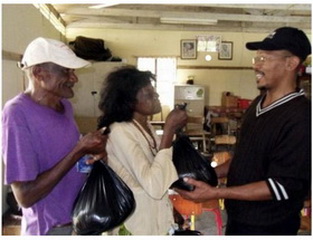 Kenneth Mills (left) and Luna May Hall, seniors of Lluidas Vale, St Catherine, receive grocery packages from Walter Eastwood, organiser of the Christmas treat for the elderly of the community, sponsored by the Toronto chapter of the Lluidas Vale Rehabilitation Foundation. - PHOTO BY KAREN SUDU
Karen Sudu, Gleaner Writer 
LLUIDAS VALE, St Catherine:
CHRISTMAS CHEER was shared with 200 senior citizens and the indigent in Lluidas Vale, St Catherine, last Saturday. 
They gathered at the Anglican Church in the community, from as early as seven in the morning, to collect their grocery packages.
Walter Eastwood, organiser, said the gesture was the Toronto Chapter of the Lluidas Vale Rehabilitation Foundation's way of bringing joy to the less fortunate, during the Yuletide season.
"It is the sons and daughters of Lluidas Vale really who live in Toronto; they want to give back to the community … to the less fortunate at this time of the year, so they sent money and we bought food-stuff and packaged them with our team of volunteers and we invited the people over," said Eastwood.
He said he and his team of 12 volunteers were always happy to assist in organising the treat, first held seven years ago.
"Members kept coming back to the community and they saw the status of what was happening and they wanted to give back something, other than just helping to repair the school or any other project like that and so Timothy Escoffrey, president of the foundation, came up with the idea to treat the seniors," Eastwood explained.
The nation builders were grateful for the treat.
Seventy-one-year-old retired teacher, Luna May Hall, is one of the beneficiaries.
"God so merciful, I am thankful that I can get something for Christmas," she said, as she received her package from Eastwood.
Kenneth Mills, another elderly, was equally grateful.
Likewise, though not quite a senior, Lloyd Lewis, was also appreciative. “Well, this package at Christmas is good for me and the kids and rest of family. It is good that someone remembers us and reaching out to us at this time," he smiled, as he held his package close to his chest.Lluidas Vale Rehabilitation and Development Foundation
     Established 1998November 24, 2011Boys & Girls Club of East Scarborough
Att. Mr. Ron Rock
Executive DirectorDear Mr. Rock; 
On behalf of our committee members and general membership, I want to convey our sincere thanks to you for your thoughtfulness in donating the eight computers to our organization. Mrs.  Michelle Cole-Kennedy, our secretary, informed us that you attended our fund raising dance in October /11, read our information brochure and thought our organization was worthy of this generous gift.We know the Principal, Teachers and students at Lluidas Vale Primary School will be delighted when they receive these computers. We plan to ship them along with some other educational materials soon, so they will get them before the Christmas break.Once again, we thank you whole-heartedly.
Yours Respectfully,Timothy EscofferyPresident.REPORT ON ANNUAL TREAT FOR THE ELDERLY IN THE LLUIDAS VALE COMMUNITYThe annual treat of the Lluidas Vale Development & Rehabilitation Foundation (LVDRF) for the elderly was held on Saturday December 22, 2012 at the Brassington Memorial  Hall.On Friday the 21st December, 2012, a number of volunteers turned up at the venue to package the various food items in readiness for the occasion.  The volunteers worked tirelessly and completed the task in very good time.  All the volunteers were mobilized by the President of the Lluidas Vale Citizens Association (LVCA), Mrs. Janet Jallum.  As you already know the treat was masterminded by Mr. Walter Eastwood since its inception. He handed over the reins to the LVCA prior to this year’s event and was a great help in assisting to organize the treat and making it a success.  His advice and experience was invaluable and as a result the event came off without a hitch. He has promised to assist in any way he is able to in the future. The funds that were sent amounted to One Hundred and Forty Two Thousand, Two Hundred and Fifty One Dollars and Seventy Seven Cents (J$142,251.77). Mr. Carol Davis was contracted to supply the provisions. Based on the favourable prices he usually gives we were able to accommodate over one hundred and fifty (150) persons.  This was achieved through the reduction in the number of items bought and also smaller quantities in each package.On the morning of the treat Mr. Eastwood presided over a short praise and thanksgiving session. He spoke about the origins of the treat and credited the LVDRF as the source and main sponsors of the event.  The recipients were very pleased and asked us to convey their thanks to you and your membership.  As usual the star of the show was Miss Lula Hall dressed in her wig, makeup and other finery. The only missing element was the camera to record snap shots of the treat this year. Hopefully Bobby and Joy will be here next time around in their journalistic capacity.We take this opportunity to also advise you that we received Forty Thousand Dollars (J$40,000.00) from the LVDRF toward the Jamaica 50 Celebration. Ten Thousand, Five Hundred and Seventy One Dollars (J$10,571.00) was used to treat children of the school to purchase goodies such as ice cream. That treat was also successful. The remaining Twenty Nine Thousand Four Hundred and Twenty Nine Dollars (J$29,429.00) was deposited in the Bank.On behalf of the Citizens Association and the persons in our community, we wish to express our thanks to you and everyone who have contributed to this annual event. It usually brings such cheer and hope to all our families at such a time each year. May God bless you all as you continue on life’s journey.A copy of the receipts along with a hard copy of the report will be presented to Mr. Tim Escoffery after the electronic report is sent.JANET JALLUMPresidentLluidas Vale Citizens AssociationJanuary 3, 2014Subject: Annual Christmas TreatSponsored by the Lluidas Vale Rehabilitation & Development Foundation (Toronto Canada Chapter)The treat was done on December 22, 2013 at the Brassington Hall Basic School. Mr. Walter Eastwood received $98,000.00 ($1000.00 Cdn.) and Mr. Carol Davis purchased and delivered the food items to the school. First, we sang, prayed and gave thanks to the LRDF organization of Toronto for their kindness and generosity at this time of the year. There were 14 volunteers who assisted with the packing and distribution. Also, there were four LVRDF members present to see how the project was conducted. Over 100 residents received treat packages.Canvassing, Packing and distribution Volunteers:Janet Jallum (Savannah)Gloria Woolley (Barnes Pen)Rose Allen (Dunfor)Mavia Black (Cowbridge)Louise Gordon (Down the Road, Camp to Tire).Angella MillsYvonne WalkerIn our estimation the distribution went as well as expected. Although, there were a few people who were left out, because for one reason or another, they could not get to the school. For example we did not have anyone to canvas the Union area. However, the news spread and some residents from Union came and received their packages. There were also a few people who did not qualify but received packages at the end, after the recipients on the list had received theirs. We knew they did not qualify but in our hearts we knew that they needed the food. We want to sincerely thank the Toronto organization and its members for this annual treat. We hope that this will continue in the future as it is truly appreciated by the residents of the Village.Mrs. Janet Jallum President2007 Christmas TreatThe annual treat was held on Saturday December 22, 2007 at the Brassington Memorial Hall of the Anglican Church. We started promptly at 10:00a.m. with a short ceremony giving God thanks and explaining to those present from whom the packages came. We received your donation of C$l,800.00 which amounted to J$122,184.00 on December 7, 2007, the goods were ordered from Mr. Carol Davis of Bargain Discount and he delivered them on Thursday December 20,2007. Volunteers were contacted and briefed before hand and they made themselves available on Friday the 21 to measure, wrap and package the foodstuff. We managed to reach our target of 250 bags for distribution. The volunteers did a great job and it showed in the efficient manner they performed on both days. They were commended by me personally and they were very pleased to have helped and promised to do so again should they be asked. On Saturday 22nd most of the packages were handed out and I can safely say with assuredness that this was the best treat ever. Everyone and everything worked well and for that we are happy on this end. Thanks again on behalf of all L1uidasVale may God continue to be with you all. Please note a list comprising some of the recipients, another list of the volunteers, refreshment and snacks >costs summary and a goods bill. Feel free to email Bewallie@yahoo.com for any questions or concerns. Volunteers for Treat 2007 are:  Radcliffe Bailey, Walter Eastwood, Lilieth Edwards, Eric Chambers. Janet Douglas, Shelly Rowe, Violet Poorman, Miss Maye, Miss Jamiel andHanif Eastwood.Snacks totaling $2,740 purchased from Chin's grocery shop for both days to feed volunteers,Goods purchased $118,987.00, for a Grand Total $121,727.00.Report provided by:  Mr. Walter Eastwood, Lluidas Vale, Jamaica2007 Christmas TreatThe annual treat was held on Saturday December 22, 2007 at the Brassington Memorial Hall of the Anglican Church. We started promptly at 10:00a.m. with a short ceremony giving God thanks and explaining to those present from whom the packages came. We received your donation of C$l,800.00 which amounted to J$122,184.00 on December 7, 2007, the goods were ordered from Mr. Carol Davis of Bargain Discount and he delivered them on Thursday December 20,2007. Volunteers were contacted and briefed before hand and they made themselves available on Friday the 21 to measure, wrap and package the foodstuff. We managed to reach our target of 250 bags for distribution. The volunteers did a great job and it showed in the efficient manner they performed on both days. They were commended by me personally and they were very pleased to have helped and promised to do so again should they be asked. On Saturday 22nd most of the packages were handed out and I can safely say with assuredness that this was the best treat ever. Everyone and everything worked well and for that we are happy on this end. Thanks again on behalf of all L1uidasVale may God continue to be with you all. Please note a list comprising some of the recipients, another list of the volunteers, refreshment and snacks >costs summary and a goods bill. Feel free to email Bewallie@yahoo.com for any questions or concerns. Volunteers for Treat 2007 are:  Radcliffe Bailey, Walter Eastwood, Lilieth Edwards, Eric Chambers. Janet Douglas, Shelly Rowe, Violet Poorman, Miss Maye, Miss Jamiel andHanif Eastwood.Snacks totaling $2,740 purchased from Chin's grocery shop for both days to feed volunteers,Goods purchased $118,987.00, for a Grand Total $121,727.00.Report provided by:  Mr. Walter Eastwood, Lluidas Vale, JamaicaLluidas ValeLluidas Vale P.OSt. CatherineJamaica W.I.September 7, 2012Dear Mr. Escoffery,On Behalf of the teachers, students and parents of the Brassington Hall Memorial Basic School, I would like to say thank you to the members of your organization and yourself for the contents of the barrel that you have sent to us. We are very grateful and appreciative of yourgenerosity. We will put the items to very good use e.g. use the footballs to promote the game to the children in order to aid with the development of their muscles through Physical Education. I have said it already and I will say it again, thank you!! Keep up the good work and God's richest blessings to the organization.Yours truly, Lilieth EdwardsPrincipalLluidas ValeLluidas Vale P.OSt. CatherineJamaica W.I.September 7, 2012Dear Mr. Escoffery,On Behalf of the teachers, students and parents of the Brassington Hall Memorial Basic School, I would like to say thank you to the members of your organization and yourself for the contents of the barrel that you have sent to us. We are very grateful and appreciative of yourgenerosity. We will put the items to very good use e.g. use the footballs to promote the game to the children in order to aid with the development of their muscles through Physical Education. I have said it already and I will say it again, thank you!! Keep up the good work and God's richest blessings to the organization.Yours truly, Lilieth EdwardsPrincipal